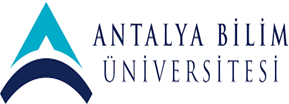 ANTALYA BİLİM ÜNİVERSİTESİ SAĞLIK BİLİMLERİ GİRİŞİMSEL OLMAYAN ARAŞTIRMALAR ETİK KURULU  SAĞLIKLI ÇOCUKLAR İÇİN BİLGİLENDİRİLMİŞ GÖNÜLLÜ ONAM FORMU MERHABASevgili………
Benim adım …………, senin yaşlarında olan çocuklarda bir araştırma yapıyoruz. Amacımız, ……………………………………………………………………………………………………………………………………………………………………………………………………………………………………………………………………………………………………...Araştırmaya ben, …..ve…………… katılacaklar. Eğer sen de bu araştırmaya katılmayı istersen yapılacak olan işlem……………………………….. (Bu bölümde ne yapılacağı tek cümle ile ve çocuğun anlayacağı bir dilde açıklanmalıdır).Senin adını ve tahlil sonuçlarını kimseye açıklamayacağız. Eğer bu çalışmaya katılırsan çocukların daha sağlıklı büyümesine katkı sağlamış olacaksın.Bu araştırma hakkında anne ve babana bilgi vereceğiz ve senin de bu çalışmaya katılıp katılmaman için onlardan izin alacağız. Sen de bu konuyu anne ve/veya baban ile konuşabilirsin. Eğer katılmak istemezsen hiç kimse sana kızmaz veya küsmez.Aklına şimdi gelen veya daha sonra gelecek soruları bana sorabilirsin. Telefon numaram ve adresim aşağıda yazıyor.Bu araştırmaya katılmayı kabul ediyorsan lütfen aşağıya adını ve soyadını yazarak imzanı at. Daha sonra bu formun bir kopyası sana ve ailene verilecektir.Çocuğun adı- soyadı:Çocuğun imzası:						Tarih:Velisinin adı- soyadı:Velisinin imzası:						Tarih:Araştırıcının adı-soyadı, ünvanıAdres:Tel:İmza: